Станислав ЗельцерМосква моб. +7 (916)913 81 67e-mail.zeltser.steve@gmail.comskype.  zeltser.steveМузыкальная трагикомедия для бывших детей и будущих взрослых.«ГАДКИЙ УТЁНОК»Свободная фантазия по сказке Г. Х. Андерсена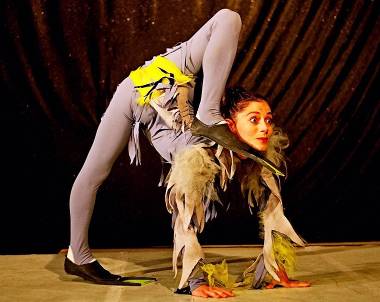 Есть полный саунд-трек спектакля с минусовками и демо зонгов.Также есть оригинальные эскизы костюмов.ДЕЙСТВУЮЩИЕ ЛИЦА:(Состав - 5 актеров)Сказочник - человек театра - (1)Гадкий Утёнок		    - (2)Лебедь			    - (3)Лебедица			   - (4)Браконьер-Хозяин		    - (1)Петух				    - (3)Курица			    - (5)Утка				    - (4)Индюк			    - (1)Принцесса-Лебедь		- (3)АКТ № 1Увертюра.Звучитлютня.В зеленом круге высвечивается сказочник.В руках у него огромная книга сказок Андерсена.Сказочник. Хай, гута! Хай, гута! - Не понимаете?..Хай, гута! – это«Здравствуйте, ребята!»,на-датском языке! Ведь я приехал к вам из Дании. И приехал я поработать! А кто знает, кем я работаю? О, да, я - сказочник! А может вы даже знаете, какменя зовут … О, да! - Ханс Христиан Андерсен! А какиемои сказки вы знаете? (Дети отвечают).Молодцы! Но я должен вам открыть один секрет… Вы умеете хранить секреты? За всю жизнь я не сочинил ни одной сказки… понимаете, сказку нельзя придумать!Сказки, так же, как и дети, рождаются и живут среди нас, надо только уметь увидеть сказку, запомнить, а потом рассказать! Вот собственно и всё -так просто!Сегодня я расскажу вам мою любимую сказку… (поёт).О некоем гадком утёнке я буду рассказывать сказку…Плюгавенький, с шейкою тонкой,ну, просто смотреть там не на что.И надо ж такому случиться,Вдруг все несчастья на свете,Свалились на бедную голову…- скажите, кому это нужно?А нужно всё это, для сказки! Чтоб сказка не сразу закончилась…Чтоб стал он, пройдя испытания,страдания, переживания,Чтоб стал он, чтоб стал он…Свет становится волшебным, на сцену в танце выплывают белые лебеди. Они поют.Сказочник.(уходя) Смотрите внимательно, сказка начинается!Лебединая песня любвиТак устроено в мире людей…Пролетит меж двоих тихий ангелИ задев,невесомым крылом,Он откроет им древнюю тайнуИ тогда в непроглядной ночиИз высоких глубин поднебесьяДля влюбленных двоих прозвучитЭта самая нежная песня…Лебединая песня любви!Лебедь. Любимая моя, ты прекрасна, и нет в мире никого прекраснее тебя!Лебедица. Любимый мой, ты красивее и сильнее всех на свете.Ты любишь меня? Ты сумеешь защитить меня в минуту опасности?Лебедь.Любимая моя, ни одноперышко не упадет с твоей головы, мы будем жить долго и счастливо!(Лебеди продолжают танец).Так устроено в мире людей…У двоих появляется третий.Открывает большие глаза,И на мир он глядит удивленно.Лебедица. Любимый, я должна открыть тебе маленький секрет…Лебедица «незаметно» достает огромный овальный белый пакет, перевязанный атласной голубой лентой, отворачивает край, а там - яйцо.Лебедь.Что это? Лебедица. Скоро ты станешь папой…Лебедь. Я - папой?  Это как-то неожиданно, я еще не готов…Лебедица. Но ты только посмотри на него, он жекопия – ты!Лебедь.Копия... я?!.. Да, и правда, похож..еЛюбуются яйцом. По сцене крадётся подлый браконьер.И тогда,в непроглядной ночи,Из высоких глубин поднебесьяДля рожденной души прозвучитЭта самая первая песня…Лебединая песня любви!..Браконьер.Какая удача, сразу два! Лебедица. Любимый, что это за шум там, вдали?Лебедь. Любимая, это стучит моё сердце!Браконьер. Ишь ты, длинношеие, воркуют, ничего вокруг не замечают … (Зрителям)Говорят, - в лебедей стрелять нельзя! - это написано в Красной книге! А кто эту красную книгу читал? Кто? Вы читали? Вот и я не читал… Я вообще ничего не читал. Не люблю… За то люблю охоту! Сидите тихо - спугнете дичь! Сейчас-сейчас…Браконьер подкрадывается,Лебедь замечает его и закрывает собой Лебедицу.Браконьер набрасывает на лебедей силки.Лебедь и Лебедица бьются в западне.Лебедица закрывает собой яйцо. Лебедица, из последних сил,толкает яйцо, и оно закатывается за кулисы.Лебедица. Катись, сынок!  Прощай!Браконьер.Удачная охота! Две дичи за раз! Хочется петь!Песня браконьера.Бывает так.- всё наперекосяк!Жена ругает, скверная погода.Набьешь в придачу шишку о косяк.И вот, ни спать, ни есть, ни пить,И просто хочется кого-нибудь убить!От преступления спасет меняохота!ПРИПЕВ.Ой, вы гуси-лебеди, Ой, олени-лоси.Вам не жить на свете-еПузо дичи просит!Все вы, милые зверушки,У меня на мушке!Среди людей я не зовусь -  злодей!Хороший муж, великолепный папа.Я очень редко бью своих детей.Но вдруг в душе какой-то зовИ очень хочется идти на кабанов.ПРИПЕВ.Браконьер.Ну, пойду к жене и детям! Устрою ужин свечах и лебеди в яблоках - романтика!ЗТМСветает. Звуки утра на птичьем дворе нарастают вместе с яркостью света. На сцене появляется курица с корзиной. Она дефилирует по сцене в образе испанской красотки.Навстречу ей,вразвалочку -  утка с корзиной. Танцуют танец цыплят. Садятся на лавочку.Курица. (фальшивя)Куд-куда, куд-куда, куд-куда вы удалились, златые дни моей любви?Утка.Кря-кря-сиво поёшь, соседка-наседка, кря-кря-кря (ха-ха).Курица.Спасибо, за ко-ко-комплимент.Утка.Поёшь кря-кря-сиво, а петушок-то твой,совсем на тебя не смотрит…Курица.Ко-ко-как ты смеешьта-ко-ко-е говорить порядочной курице?! Испанка я, иль – нет! А для испанки, что дороже чести?!(надевает утке корзину на голову).Утка.Кря-ул! Кря-кря-ул!(утка, петляя уходит).Слышен крик петуха. Появляется в танце Петух.Курица.Что-то, милый, ты совсем не смотритна меня не смотришь. Где серенады под утро, ко-ко-мплиментыгде? Петух.Явсё время думаю только о тебе.Курица.Ко-ко-как приятно…Но зачем так много думать, я ведь всегда рядом, только помани крылом.Петух.(клюёт курицу)Ко-ко-клуша!Я думаю о тебефи-и-лософски!Курица.Ко-о-какдумаешь?Петух.Я решаю философский вопрос! Что было раньше, - курица или яйцо?Курица.И что, решил?Петух.По-по-ка – нет!Возможно, на это уйдет вся моя жизнь…Курица.А всё равно не решишь! Петух.По-по-чему?Курица.Да потому, что вы,петухи, всегда не туда думаете. Петух.Это -куд-куда, не туда?Курица.(Танцуя фламенко)Сюда думай, философ.Вот курица во всей красе,видишь?Петух.Да!Курица.А яйца где? Петух.Где? Курица.Нет яиц! А почему? Петух.Почему? Курица.А потому, что не думать надо, а делать! Петух.Вот ко-ко-как?!Увлекает петуха в безрассудный танец испанской куриной страсти.В финалетанца у курицы на пальцах висятна лесках яйца. Музыка прекращается, петух еще по инерции танцует. Курица опутывает петуха яйцами.Курица.Милый,милый, -всё,дискотека окончена! Теперь иди, корми семью!А я уложу детей… наших будущих детей спать.Обескураженный Петух уходит. Курица садится на корзину с яйцами. На сцене появляется Утка. У неё тожекорзина с яйцами.Утка.Ну, кряк, соседка-наседка, разобралась со своим?Курица.Ко-ко-нечно, у нас ко-ко-нсенсус!Утка.Пре-кря-кря-кря-сно.(тоже садится на корзину с яйцами).Курица.Куда-када? Откуд-куда это у тебя?Утка.Ох, соседка… в соседнем дворе такой селезень, ух! Кря-кря-савец! Ласты - чистый атлас!Надеюсь, мои утята в него пойдут.Обе, пританцовывая, сидят на яйцах.На сцену выкатывается большое яйцо.Курица.Ой, ко-ко-кажется, из-под меня яйцо выко-ко-тилось.Утка.Кряк же, кряк жеиз-под тебя! Это из-под меня выкатилось. Ну, сразу видно мой! – селезень,весь в соседа (целует яйцо.) Курица.Ко-ко-какая наглость?!Ая тебе говорю – мой! - Гишпанский петух! Чистая порода!Утка.Не-кря-кря-сиво обманывать, соседка-наседка. Оно для тебя великовато. Ты него скатишься.Курица.Ко-ко-как же, как же,вы только посмотрите на неё, хочет моего лучшего цыпленка отобрать?Не куд-кудасться!Появляется в танце Петух.Петух.Вы чего, ку-ка-ре-кумушки тут петушитесь?Курица.Петя,авот эта… хочет наше лучшее яйцо отобрать. Ну, ты посмотри, оно же копия– ты!Петух. Ко-ко-копияя!? Ко-ко-как приятно. Утка.Кряк же, кряк же, это копия– сосед!Петух.Сосед?Какой сосед!?Да я этого соседа на холодец распотрошу!Курица.Петя!!!Это не тот сосед, это другой…Петух.Ах, так у тебя еще и другой сосед появился? Да я тебе сейчас все перья повыщипываю, да я тебя на подушку распотрошу.Утка.Кря-кря-кретин.Это не ваш сосед, а мойсосед!Селезень с ластами.Петух.Та-а-а-ак, всё!Хватиткудахтать. Пусть нас рассудит главный. ЕгоМудрейшество, Индюк!Входит индюк.Поёт.«МаршИндюка!»Когда считаться хочет важной птицей, Над остальными птицами глумиться,Ходить всегда, как главный командир,Вот для чего индюк надел мундир.Я звание вельможное несу,Что подтверждается висюлькой на носу,А если я ещё расправлю хвост,Никто не разглядит, что перед ним прохвост!У нас везде встречают по одёжке.Лицо в мундире выглядят надежней.Когда сверкают блеском сапоги,Никто не спросит, -где у вас мозги?Мозги-ги-ги-ги!Я звание вельможное несу,Смотрите, - вот висюлька на носу!Встречают по одежке,и покаНет в мире никого умнее индюка!Индюк. Кхуль-дюх, Кхуль-дюх, кому нужен индюк? Птицы выстраиваются перед индюком. Индюк принимает парад. Петух докладывает.Петух.Ваше Мудрейшество! Птичник в составе двух несушек и одного петуха построен!Индюк.Та-а-ак… Я, понимаешь, отделяю зернаот плевел. Это тяжелый умственный труд, а вы меня отвлекли, - зачем?Петух.Ваше Мудрейшество, рассудите наш спор.Что было раньше. яйцо у курицы, или утка у яйца? Индюк.Что-то я не всё доклевал. Повторить можете,  кхуль-дюх, кхуль-дюх?Петух.Ко-ко-ко-нечно, по-по-повторю, по-по-попочему не повторить?!Вот ку-ку-ку-рица, та-а-ак?Курица.Ко-ко!Индюк.Та-а-к.Петух.А вот утка-ка-ка, та-а-ак?Утка.Крясте!Индюк.Ну…Петух.А теперь, внимание, вопрос!Что было раньше:курица у яйца, яйцо у курицы, курица у утки, или утка без яйца, или всё-таки, яйцо без курицы! Что было раньше?…и главное,у кого?Индюк. Чего-то я,Кхуль-дюх, Кхуль-дюх, ничего, не доклевал. Кто-то нормально,по-птичьи,может объяснить?Утка.Я всё пре-кря-кря-объясню. Ваше Мудрейшество,мы, две честные наседки - курица и утка, высиживаем яйца. Одно выкатилось. Мы не заметили из-под кого. Чьё, по вашему высочайшему мнению, это яйцо – куриное или утиное?Индюк.А-а-а,теперь всё ясно! Так, это яйцо для утки…слишком большое!Курица.(протягивая крылья) Спасибо, Ваше Мудрейшество!Индюк.(не отдаёт яйцо)Для курицы, тем более,кхуль-дюх, кхуль-дюх!Курица (ехидно).А может оно индюшечье, Ваша Светлость?Индюк.Это очень жестоко с вашей стороны.С тех пор как мою индюшку упекли… на пасху,у меня не может быть индюшат, и вам это хорошо известно!Курица. Ах, простите, Ваша Мудрейшество, я забыла.Утка.(с издёвкой) Куриная память…Индюк.Хватит! Я тут самый умный… я принимаю мудрое решение, о котором будут помнить в веках! Поделим дитёмежду двумя мамашами точнонапополам:вам - желток, а вам – белок!Утка и Курица.Но это жене пополам…Индюк.А как?..Утка и Курица.Это - по цветам!Петух.Я тоже не согласен? Ядумаю…Индюк.Не надо думать! Вам вредно! Вы - певец… в пустой голове звук лучше… берегите голос!Петух.Та-а-ак, что же делать?Индюк.Думать… Петух.Дум…?Индюк.Но не вам! А мне, я тут самый умный!Утка.Придумала!Индюк.Излагайте!Утка.А давайте просто подождем, пока из яйца кто-то вылупится…Индюк.Точно, именно это я сейчас и подумал! …а зачем?Утка.И посмотрим,на кого будет похож утёночек!Индюк.Гениально, именно это я и предлагаю! Какой я умный…Курица. Цыпленочек!Утка.Утёночек!(Спорят, вдруг из корзин доносится писк).Курица.Ой, цыплятки мои повылупились.Утка.Ой, утятки мои тоже повылупились.Обе, пританцовывая, вынимают из корзин цыплят и утят.Танец цыплят.Громкий треск яичной скорлупы.Все окружают большое яйцо.Курица.Тук-тук! Ау! Кто там?Утка. Кто там?Откро-кря-кро-йся нам!Скорлупа на верхушке яйца откалывается из-под этой крышки, выглядывают удивленные глаза.Индюк.Так, ну сейчас проверим, чей ты?Вылезай! Из яйца выпадаетУтёнок. Отряхивается,пытается пройти пару шагов.От его вида все в шоке.Курица.Не мой,Петя, ко-ко-клянусь, не мой!Петух.Как,при всей-то красоте, еще и немой?!..А ну,кукарекни чего-нибудь!Г.У.Мак-мак!Утка.Ну-ка, покрякай.Г.У.Мак-мак!Петух.Точно – немой! Ни «кря-кря» ни «ку-ка-ре-ку!»Утка.И не мой!Курица.Ко-ко-как же, как же - не твой! А ласты? Меньше надо было по соседним дворам гулять.Утка.Кряк же, кряк же!Курица.Ко-ко-как же,как же.Утка.Кряк же, кряк же!Курица.Ко-ко-как же,как же.Г.У.Мак-мак, мамы-папы, папы-мамы! Не ссорьтесь из-за меня. Мне плохо, когда ссорятся, плохо когда ругаются. Я вас всех люблю – весь мир!(Поёт).Пусть всегда будут куры, пусть всегда будут утки,Пусть всегда будут гуси, пусть всегда буду я!Индюк.куры, гуси, утки, а индюки где? Почему про индюков не было?Г.У.Мак-мак… простите, сейчас я допою…Индюк.Неееет! - какая гадкая песня! Тьфу!Все.Тьфу!Обиженный Утёнок пытается вернуться в яйцо.Индюк.Эй, ты куда? Назад дороги нет! Из яйца только в эту сторону!Ладно, раз у него ласты, пусть идёт с уткойкупаться в пруд, там и поймем, чей? Г.У.(тянется к утке)Мак-мак-мама Утка.Ладно посмотрим… Ох, еслиплавать не умеет, - это ваш цыпленок!Курица.Утёнок!Г.У.(тянется к курице)Мак-мак-мама…Утка.Цыпленок!Курица.Утёнок!Г.У.(тянется к курице)Мак-мак-мама… Индюк и Петух, играя голубыми тканями, делают волны. Не выдержав спора несушек, Гадкий Утёнок бросается в пруд.Интерактив -игра с залом в пляжные мячи.Курица. Ну что, убедилась?Как он плавает, как ныряет, загляденье! Ваш… Утёнок!Утка. Ты где научился так быстро плавать и так глубоко нырять?Г.У.Мак-мак. Не знаю, само почему-то выходит. - Мак-мак.Утка. А крылышками, зачем бьёшь?Г.У. Не знаю, само выходит…- Мак-мак.Г.У.А я уже считать умею. Раз, два, три, четыре, пять, – пять цыплят и пять утят, если всех их вместе взвесить, в сумме будет ровно?(зрителям) Десять!Петух.Самый умный, да?Индюк.Самый умный?!..(Индюк, сконфузившись, отходит в сторонку).Утка.Я поняла, (кивая, в сторону индюка) он - не утка! Курица.(заговорщицки) Петя, иди спроси?Петух.По-по-чему – я?Курица.Пе-е-етя!...Петух. (Индюку)…Ну, как дела?..Курица. Эх, Петя-петя…Ва-а-а-ше Мудрейшество, ско-ко-жите,вы же наведываетесьв соседний двор?Индюк.Ну, захаживаю иногда, а что?Утка.Откря-кря-венноговоря, там многомолодыхиндюшек… Петух.по-по-дтверждаю.Индюк.Это что за намеки?Все.А то, что нам его подкинули! Он - индюшонок! Г.У.(прыгает на индюка) -Папа!Индюк.(пытаясь сбросить Г.Утёнка.)Ну, это уже просто индюкость какая-то!Я никому не позволю, кхуль-дюх, кхуль-дюх,примазываться к высокому титулу индюков! (зрителям) Да вы только посмотрите на него, - какой он индюшонок, кхуль-дюх, кхуль-дюх?И наконец, а где у него висюлька?Петух.Да он вообще ни на кого из нас не похож. Курица.Он гадкий какой-то, гнать его надо, гнать!Все.Гадкий, гадкий!Гнать его, гнать его!Петух.Всех чужих гнать вон! Ку-ка-реку, антра-аа-аа-кт!АКТ № 2Ночь.  Птичий двор, храпы птиц. Утёнок один.Песня страха.Как страшно ночью малышу,Когда нет рядом мамы.По всем углам -  шу-шу, шу-шу…Снуют слонопотамы…Ох, не оставят до утраОт вас ни пуха, ни пера,Недалеко до драмы…Ну, кто же днём подумать мог,что ночью так опасно?Забьёшься в дальний уголокИ понимаешь ясно,Тебя найдут, разоблачат,И обязательно съедят,Причём, весьма ужасно...Во тьме ночи вокруг Утёнка танцуютменуэт силуэты птиц.Ночь сменяет утро. На сцене появляется петух. Петух.Ку-ка-реку!Появляются все представители птичьего двора.Индюк.Подъём! На зарядку становись! Песня про зарядку.Живут на белом светеУныловые дети, Они уныло ходят в детский сад.Потом за партой в школе,Нельзя смотреть без боли,Они унылологию зубрят.А дальше эти детиВ уныловерситете,Где повышают свой унылтелект.А дальше на работе,Уже, как дяди-тети,Унылизируют остаток лет.Ой, нет!Чтоб быть веселым, надо рано подниматься,Водой холодной надо спину поливать.Везде и всюду физкультурой заниматься.Не забывать мечту заветную мечтать  Г.У.ЛЕТАТЬ!!!!Во время зарядки все толкают Утёнка. В результате он в стороне один делает неподвластные уму элементы гимнастические элементы. Остальные, молча, наблюдают.Индюк.Вы это видели?..Утка.(в волнении) А выэто слышали?..Индюк.Что слышали?Утка. Вы слышали, что он сказал?Индюк.А что? Утка.(в истерике) А то, чтонам - кря-кря (петух и индюк бьют её по спине)кря-кря-крянты!Индюк.Ммм…  какиекрянты?Утка.Да! Мы все из-за него кря-кря-кря-(удар по спине) крякнемся!Индюк.Крякнемся? Успокойтесь и объясните на птичьем языке.Утка.На птичьем?Все.На птичьем!Утка. Нас ждетлетальный исход! Вот!Индюк.Вы это опасное слово (шепотом)«летать» вслух не произносите. За такие слова знаете, что бывает? Хотите, чтобы хозяин нас всех упёк?! Петух.Я никуда лететь не собираюсь,мне и здесь хорошо!Курица. Да, мы птицы домашние, нас высота не манит, клюём себе, что сверху подсыпают…Утка. Живем себе тихо за забором…пока не съедят… Курица.За это нас хозяин и любит!Все. За бесполетность!Утка. Вот именно, мы-тобесполётные, а этот новенький…Все. Что?..Утка.Он…– полетный!Все. Полетный?!...АРИЯ УТКИУтка.   Волновалась я не зря,Наступает кря-кря-крах!Из-за этого цыпленка…Курица. Нет – Утёнка!Утка.Нет –цыпленка!Из-за этого ребёнка разнесут нас в пух и прах!Все. Но почему, но почему?Я не пойму, я не пойму!Но почему, но почему? Я не пойму, но почему?Объясните поскорее, - почему?Утка.   Заявляю я, как женщина и мать,Нам нельзя его к утятам подпускать!Ни к утятам, ни к цыплятам,К индюшатам и гусятам,Нам нельзя его к детишкам подпускать!Все.    Но почему, но почему? Я не пойму, я не пойму! Но почему, но почему? Я не пойму, но почему?Объясните поскорее, - почему?Утка.	Этот маленький детеныш,Он подкидыш и найденышСобирается гаденыш научить детей летать!Курица: (в тягостной тишине)Ко-ко-кошмар!..(падает в обморок).Петух.Что-о-о же делать?Индюк.Думать… Петух. Дума…?Индюк.Но не вам! А мне, я тут самый умный… но что-то ничего не могу придумать…Курица.(сквозь обморок)Придумала!Индюк.(приводят в себя Курицу)Излагайте!Курица. Ко-ко-ко-нечно, может это и жестоко, но надо его вредной мечте крылья подрезать!Индюк.Да, но сами мы подрезать не можем!..Петух.Надо ско-ка-зать хозяину!Индюк.Но хозяин по-птичьи не понимает!..Утка. А мы ему станцуем…Индюк.Правильно!…а зачем?Утка. Ну, он же всегда прибегает, когда мы танцуем, Индюк.Точно! А зачем он прибегает?Утка.Думает, что мы улететь хотим. Индюк.Отлично!.. и что дальше?Утка.А этого гадкого, когда он крылышками задрыгает, хозяин сразу приметит…Индюк.Гениально, какой я умный! только, т-ш-ш.., чтобыГадкий ни чём не догадался…Петух.(громко Утёнку)Эй, ты! Как тебя, иди сюда. Г.У.Это вы ко мне обращаетесь?Петух.К тебе, к тебе. К кому же еще.Ид сюда, дело есть!Г.У.(подбегает)Спасибо вам!Петух.За что?Г.У.За то, что вы ко мне обратились, всегда ко мне обращайтесь, я готов выполнить любое задание.Петух.Чего? Г.У. Принести, унести, зернышки собрать, утят плавать научить… я очень-очень хочу быть полезным!Утка.Вот и пре-кря-крясно! Наш хозяин, ты его ещё пока не знаешь, очень добрый! (все поддакивают) Очень хороший! (все поддакивают)Такой душевный человек! И у него сегодня… именины!Петух. Именины? Так у него уже на прош…(Курицазахлопывает Петуху клюв).Курица.Да, Петя, именины!..Г.У.Ой, как у меня?  У меня ведь тоже сегодня именины! Утка.Ну вот,мы и хотим поздравить…не тебя, а хозяина и станцевать для неготанец.Курица.Он это очень любит, ага…Утка.А соло танцевать некому!!!Петух. Ага, мы в этих консервах-ваших-ториях не учились, фуете всякое не крутим.(Петуху сразу все захлопывают клюв).Утка. Станцуешь? Ты ведь такой талантливый!Г.У.Ну, что же, раз надо, я готов!Курица и Утка.А мы тебе подтанцовочку организуем!Индюк.Премьера песни! Танец маленьких утят! Исполняется в последний раз…Танцуют все!Танец утят.Голос хозяина.Вы чего раскудахтались?  Чего это крыльями бьёте? Это что значит? А может тут кто-то улететь собирался?В суп захотели?! Хватит галдеть!В чём дело?!(Все указывают на Утёнка).	Голос хозяина.А этоеще кто такой? Откуда он взялся?Кого-то он мне напоминает…А-а-а-а?!Г.У.Я что плохо танцевал? Ему не понравилось?Утка.Танцевал ты прекра-кря-крясно.Курица.Особенно, крылышками – бяк-бяк, бяк-бяк.Утка.Вот,хозяин от твоего искусства и расчувствовался, он скоро сюда придет…Петух. Угу,с ножичком! (Петуху сразу все захлопывают клюв).Петух.(освобождаясь)- Ну, всё! Теперь этому гадкомукрылышки-то подрежут. А нам за то, что мы этого залётного разоблачили - жизнь райских птичек, бяк-бяк, бяк-бяк.Курица. Ты моя райская птичка.Г.У.Какая-то смутная тревога, какое-то воспоминание мучает меня. И этот человек, хозяин, - голос егомне,как-будто, знаком… я всех на свете люблю, но его голос мне почему-то не нравится, наверное,я становлюсь очень плохим…На сцену выбегает Хозяинс силками- тот самый Браконьер.Птицы всполошились. Носятся по сцене. Браконьер.Хватайте его! Если его тут увидят сразу поймут, что я браконьер…Петух.Ловите гадкого. Курица.А-то хозяин нас всех уко-ко-кошит.Птицы ловят Утёнка и ведут к Браконьеру. Браконьерготовит сети.Г.У.За что губите меня, я ведь всех вас так любил. Неужели вам меня совсем не жалко.Петух.Оченьжалко… себя! Из-за тебя мы все в суп попадем.Курица. Лучше ты один, чем мы все, я же мать, - у меня цыплята!Утка. А у меня утята. Я тоже мать.Г.У. А я свою маму никогда не видел.Браконьер.Зато я виделтвою мамуГ.У. Ты видел мою маму?Браконьер.Да.Г.У. Она была, наверное, очень красивой?Браконьер.Главное, она была очень вкусная!Г.У. Ты съел мою маму?!Браконьер.Нет, что ты, - не маму…а маму и папу,ги-ги-ги! Г.У. Ты съел моих родителей?! Убийца!!!Браконьер. Не убийца, а браконьер. Но об этом никто не узнает. Держите его крепче.Г.У. (птицам) Отпустите, пожалуйста.Петух.Смирись. Мою маму он тоже съел.Курица. И мою.Утка. И мою.Петух.Такая наша судьба. Мы домашние птицы. Нас едят.Браконьер.(целится) Сейчас, сейчас. Неимоверным акробатическим приёмом Утёнок освобождается, подхватывает скорлупу от своего яйца, которая и наступает на всю компанию. Птицы жмутся друг к другу.Петух.Это не по-нашему как-то, не по-птичьи…Утка.Ты же мне, как сын родной!Курица. И мне, я тебя еще яйцом помню!Петух.А я тут вообще не причем… почти... Птицы шумно разбегаются. Браконьерзапутался в собственных сетях и судорожно пытается высвободиться.Браконьер.Мама!! Я боюсь! Не надо!Утёнок напяливает скорлупу на Браконьера.Тот с воплями уползает.Утёнок остаётся один.Г.У. Я любил весь мир, но мир оказался злым, жестоким. И тогда любовьпокинула моё сердце. В нем поселилась ненависть.Я решил отомстить. Я наказал убийцу моих родителей, которых я никогда не видел, и теперь даже он не сможет рассказатьмне о маме и папе.Моё сердце совсемопустело, я - один в целом мире, уменя нет ни друзей, ни врагов, никому не нужный Гадкий Утёнок, неизвестно даже, Утёнок ли я… А разя никому в мире не нужен, то зачем жить?Пойду в пруд, доплыву до середины, нырну поглубже и... Прощайте все!.. Хотя – нет…сначала я немного посплю, я так устал.Утёнок засыпает в неудобной позе, появляется сказочник.Он ставит перед Утёнкомсвою Книгу Сказок,прикрывая от зрителя. (В книге спрятан белый костюм лебедя…)Сказочник.Малыш уснул - устал от переживаний… Он спал так долго и крепко, что не заметил, как наступила зима. Пруд покрылся ледяной, будто бы сахарной корочкой. Пошел снег. Вокруг заблестели под солнцем снежинки, стало очень красиво. Последние стаи перелетных птиц пролетали высоко в небе, они летели в теплые страны. И вдруг одна большая стая решила отдохнуть и стала спускаться все ниже, и ниже. Вы слышите шум огромных крыльев? Это белые лебеди, они спускаются прямо сюда, к нам. Нет, всё-таки не сюда, а в соседнийпруд.Очень жаль, что вы не увидите лебедей, эх, сказка не получилась! Хотя – нет!Вот одна белая лебедь отделилась от остальных и плывет сюда.                       В танцевыплывает Принцесса-Лебедь.Сказочник.О, белые лебеди!  Когда я смотрю на этих птиц, я плачу от счастья. Сколько в них благородства, сколько изящества! Балеринам, чтобы добиться такой грации, надо годами репетировать и всё равно, ах…А лебедихореографичныот рождения. Это - божий дар! И как беззащитны они перед злымилюдьми, теми кто видит в них,отнюдь, не балет, ажаркое… Как беззащитна красота! Как беззащитна жизнь! Я прошу вас, никогдаи никого не обижайте…Лебедица.(в зал) – Господа, вы напрасно опустились в тот пруд, а не в этот, здесь так живописно, это место напоминает мне картины французских импрессионистов, а ветер в камышах поёт так, будто невидимый оркестр играет Чайковского. Всё это так вдохновенно - непременно хочется танцевать па-де-де из «Лебединого»!Утёнок просыпается и удивленно смотрит на красавицу. Принцесса-Лебедь замечает этот взгляд, пугается и прячется под крыло.Принцесса-Лебедь. Ой!Г.У. Как она прекрасна! Какой волшебный сон я вижу, я хочу, чтобы он длился вечно! А может быть, это не сон, ия уже умер, и это моя прекраснаясмерть. Смерть, я люблю вас!..Принцесса-Лебедь выглядывает из-под крыла.Принцесса-Лебедь.(из-под крыла) Никогда еще не слышала, такого странного признания в любви. Вы поэт?Г.У. Нет. Принцесса-Лебедь.А-а-а…Я поняла -вы сумасшедший? Г.У. Хи-хи,нет!Принцесса-Лебедь.Всё ясно- вы сумасшедший поэт! Г.У. Да, нет же, просто я умер…или вижу сон, но в любом случае я счастлив!Принцесса-Лебедь.Так вы думаете, я - сон? Г.У. Прекрасныйсон!Принцесса-Лебедь. И я вам нравлюсь? Г.У. Вы мне такнравитесь, что, если бы я не умер в прошлый раз, я бы с удовольствием умерради васещё хоть… 10 раз!А потомещё десять и еще десятьпо десять!Принцесса-Лебедь. Ах, определлённо вы – поэт! Ноя, к сожалению,не сон!Г.У. А кто?Принцесса-Лебедь. Я – лебедь!Г.У. Лебедь?!Принцесса-Лебедь. Да, лебедь-девочка!Г.У. Не может быть!Принцесса-Лебедь.Какой вы право, всё время удивляетесь. Никогда еще не встречала такого забавноголебедя!Г.У. Кого? Вы смеётесь? Какой я вам лебедь? Я - Гадкий Утёнок!Принцесса-Лебедь.Ну, зачем вы себя обижаете?Какойвы Утёнок, да еще и гадкий?Вы, как и я – лебедь, только мальчик. (смущаясь) И, между прочим, довольно симпатичный… Вот посмотрите на себя в отражение пруда.Принцесса-Лебедь протягивает Утёнку крыло.Утёнок поднимается из-за книги, а он уже лебедь…Г.У. Это я?!Принцесса-Лебедь.Ну, конечно, летим с нами!(Лебеди танцуют). Г.У. О таком счастье я даже не мечтал, когда был ещё гадким утёнком!Лебединая песня любвиСказочник.Вот видите, у нашей сказки счастливый конец. Гадкий Утёнок превратился в прекрасного лебедя.А всё потому, что в его сердце живет любовь! ЛЮБОВЬ!ПОКЛОНЫ!